HSC 10 Meeting Agenda November 18, 20132:00pm-3:00pm at SEFS,Bloedel 292 (Video-conference room)2:00-2:05     Approve October meeting minutes 2:05-2:15     October OARS to review (4)2:15-2:20     U-wide H&S news? (DZ)2:20-2:45     Action Items Follow-up and Open FloorMedicine in first-aid kits (DZ)HSC 10 Representation of SMEA (LD)Elections Update (LD)Other2:45            AdjournNext Meeting: December 16 @ Bloedel 292 (Video-conference room)                           Final meeting of ’12-’13 term! 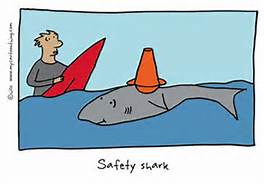 